                                                                                                                                                
                                                                                                                                                                                                                                                                                                                                                                                                                             Цены действительны с 25 марта 2024 года.                                                     
                                                                                  
                                                                                                                                                                               ПРАЙС-ЛИСТ
                                                                                               ПРАЙС-ЛИСТ                                                                                                  ПРАЙС-ЛИСТ
                                                                                                    ПРАЙС-ЛИСТНАИМЕНОВАНИЕНАИМЕНОВАНИЕНАИМЕНОВАНИЕ
Тип элементовЕд. измерЦена в рубляхЦена в рубляхЦена в рубляхЦена в рубляхЦена в рубляхЦена в рубляхЦена в рубляхЦена в рубляхЦена в рубляхЦена в рубляхНАИМЕНОВАНИЕНАИМЕНОВАНИЕНАИМЕНОВАНИЕ
Тип элементовЕд. измерДо 49 метровот 50-100 метров 5%от 101-200 метров 
7%от 201-300 метров 9%от 301-400 метров 
12%от 401 метраНаценка на цветНаценка на цветНаценка на цветНаценка на цветНАИМЕНОВАНИЕНАИМЕНОВАНИЕНАИМЕНОВАНИЕ
Тип элементовЕд. измерДо 49 метровот 50-100 метров 5%от 101-200 метров 
7%от 201-300 метров 9%от 301-400 метров 
12%от 401 метра707, 708, 709510830103, 330, 340, 408, 425, 443, 747, 767, 787, 788, 786, 774, 773, 772
902
903
904
905
mix-4103, 330, 340, 408, 425, 443, 747, 767, 787, 788, 786, 774, 773, 772
902
903
904
905
mix-4СКАЛАС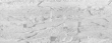 ШАМОНИ
Рядовая плиткам. кв.21001995195319111848спец.цена + 150 руб.+ 100 103, 330, 340, 408, 425, 443, 747, 767, 787, 788, 786, 774, 773, 772
902
903
904
905
mix-4СКАЛАС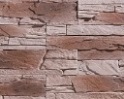 ЛУАРАРядовая плиткам. кв.22002090204620021936спец.цена+ 150 руб.+ 100 103, 330, 340, 408, 425, 443, 747, 767, 787, 788, 786, 774, 773, 772
902
903
904
905
mix-4СКАЛАСЛУАРАУгловые элементым. пог.22002090204620021936спец.цена+ 150 руб.+ 100 103, 330, 340, 408, 425, 443, 747, 767, 787, 788, 786, 774, 773, 772
902
903
904
905
mix-4СКАЛАС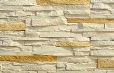 КОРСИКАРядовая плиткам. кв.24502328227922302156спец.цена+ 150 руб.+ 100 103, 330, 340, 408, 425, 443, 747, 767, 787, 788, 786, 774, 773, 772
902
903
904
905
mix-4СКАЛАСКОРСИКАУгловые элементым. пог.24502328227922302156спец.цена+ 150 руб.+ 100 103, 330, 340, 408, 425, 443, 747, 767, 787, 788, 786, 774, 773, 772
902
903
904
905
mix-4СКАЛАС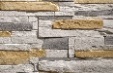 ШАМПАНЬРядовая плиткам. кв.24502328227922302156спец.цена+ 150 руб.+ 100 СКАЛАСШАМПАНЬУгловые элементым. пог.24502328227922302156спец.цена+ 150 руб.+ 100 СКАЛАС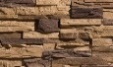 ВЕРОНАРядовая плиткам. кв.24502328227922302156спец.цена+ 150 руб.+ 100 СКАЛАСВЕРОНАУгловые элементым. пог.24502328227922302156спец.цена+ 150 руб.+ 100 СКАЛАС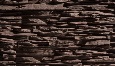 ПЕРУДЖАРядовая плиткам. кв.26002470241823662288спец.цена+ 150 руб.+ 100 СКАЛАСПЕРУДЖАУгловые элементым. пог.26002470241823662288спец.цена+ 150 руб.+ 100 СКАЛАС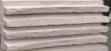 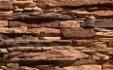 ЛЕОНАРДОРядовая плиткам. кв.26002470241823662288спец.цена+ 150 руб.+ 100 СКАЛАСЛЕОНАРДОУгловые элементым. пог.26002470241823662288спец.цена+ 150 руб.+ 100 СКАЛАС
ОСЛОРядовая плиткам. кв.39003705362735493432
спец.цена
+ 200 руб
+ 200 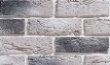 АВИНЬОН
(с расшивкой 1,2 см)Рядовая плиткам. кв.17001615158115471496спец.цена+ 50 руб.+ 50 руб.

+150АВИНЬОН
(с расшивкой 1,2 см)Угловые элементым. пог.17001615158115471496спец.цена+ 50 руб.+ 50 руб.

+150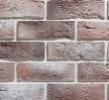 БРЕМЕН
(с расшивкой 1,2 см)Рядовая плиткам. кв.15501473144214111364спец.цена+ 50 руб.+ 50 руб.

+150БРЕМЕН
(с расшивкой 1,2 см)Угловые элементым. пог.15501473144214111364спец.цена+ 50 руб.+ 50 руб.

+150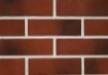 ДЕНВЕР
(с расшивкой 1,2 см)Рядовая плиткам. кв.17001615158115471496спец.цена+ 50 руб.

+ 50 руб.

+150ДЕНВЕР
(с расшивкой 1,2 см)Угловые элементым. пог.17001615158115471496спец.цена+ 50 руб.

+ 50 руб.

+150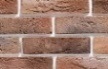 ДИЖОН
(с расшивкой 1,2 см)Рядовая плиткам. кв.17001615158115471496спец.цена+ 50 руб.
+ 50 руб.

+150ДИЖОН
(с расшивкой 1,2 см)Угловые элементым. пог.17001615158115471496спец.цена+ 50 руб.
+ 50 руб.

+150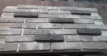 ДИЖОН 3D
(с расшивкой 1,2 см)
Рядовая плитка
м. кв.30002850279027302640спец.цена
+ 50 руб.
+ 50 руб.
+150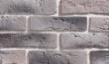 ДИЖОН SLIM
(с расшивкой 1,2 см)Рядовая плиткам. кв.1550
1473
1442
1411
1364
спец.цена+ 50 руб.+50 руб+150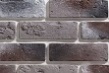 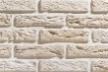 Иль-де-франс
(с расшивкой 1,2 см)Рядовая плиткам. кв.17001615158115471496спец.цена+ 50 руб.+ 50 руб.

+150Иль-де-франс
(с расшивкой 1,2 см)Угловые элементым. пог.17001615158115471496спец.цена+ 50 руб.+ 50 руб.

+150ЛИОН
(с расшивкой 1,2 см)Рядовая плиткам. кв.17001615158115471496спец.цена+ 50 руб.+ 50 руб.

+150ЛИОН
(с расшивкой 1,2 см)Угловые элементым. пог.17001615158115471496спец.цена+ 50 руб.+ 50 руб.

+150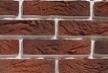 ЛОНДОН
(с расшивкой 1,2 см)Рядовая плиткам. кв.15501473144214111364спец.цена+ 50 руб.+ 50 руб.

+150ЛОНДОН
(с расшивкой 1,2 см)Угловые элементым. пог.15501473144214111364спец.цена+ 50 руб.+ 50 руб.

+150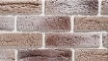 ЛУВР
(с расшивкой 1,2 см)Рядовая плиткам. кв.15501473144214111364спец.цена+ 50 руб.+ 50 руб.

+150ЛУВР
(с расшивкой 1,2 см)Угловые элементым. пог.15501473144214111364спец.цена+ 50 руб.+ 50 руб.

+150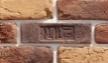 МАДРИД
(с расшивкой 1,2 см)Рядовая плиткам. кв.19001805176717291672спец.цена+ 50 руб.+ 50 руб.

+150МАДРИД
(с расшивкой 1,2 см)Угловые элементым. пог.19001805176717291672спец.цена+ 50 руб.+ 50 руб.

+150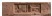 ШТАМП 
Мадрид и ДижонШТАМПШТ.170162158155150
спец.цена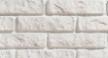 НЕАПОЛЬ
(с расшивкой 1,2 см)Рядовая плиткам. кв.17001615158115471496спец.цена+ 50 руб.НЕАПОЛЬ
(с расшивкой 1,2 см)Угловые элементым. пог.17001615158115471496спец.цена+ 50 руб.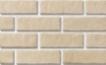 НЬЮ-ЙОРКРядовая плиткам. кв.17001615158115471496спец.цена
+ 50 руб.
+ 50 руб.
+150НЬЮ-ЙОРКУгловые элементым. пог.17001615158115471496спец.цена
+ 50 руб.
+ 50 руб.
+150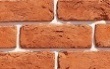 ОРЛЕАН
(с расшивкой 1,2 см)Рядовая плиткам. кв.18001710167416381584спец.цена+ 50 руб.+ 50 руб.
+150ОРЛЕАН
(с расшивкой 1,2 см)Угловые элементым. пог.18001710167416381584спец.цена+ 50 руб.+ 50 руб.
+150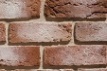 ОРЛИ
(с расшивкой 1,2 см)Рядовая плиткам. кв.17001615158115471496спец.цена+ 50 руб.+ 50 руб.
+150ОРЛИ
(с расшивкой 1,2 см)Угловые элементым. пог.17001615158115471496спец.цена+ 50 руб.+ 50 руб.
+150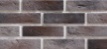 ПАРИЖ/Париж-2
(с расшивкой 1,2 см)Рядовая плиткам. кв.16001520148814561408спец.цена+ 50 руб.+ 50 руб.
+150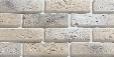   ПАРИЖ 1
(с расшивкой 1,2 см)Рядовая плиткам. кв.15501473144214111364спец.цена+ 50 руб.+ 50 руб.
+150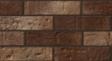 ПЕРТ
(с расшивкой 1,2 см)Рядовая плиткам. кв.17001615158115471496спец.цена

+ 50 руб.
+ 50 руб.
+150ПЕРТ
(с расшивкой 1,2 см)Угловые элементым. пог.17001615158115471496спец.цена

+ 50 руб.
+ 50 руб.
+150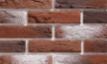 ПРОВАНС
(с расшивкой 1,2 см)Рядовая плиткам. кв.17001615158115471496спец.цена+ 50 руб.+ 50 руб.
+150ПРОВАНС
(с расшивкой 1,2 см)Угловые элементым. пог.17001615158115471496спец.цена+ 50 руб.+ 50 руб.
+150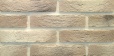 ПЬЕМОНТ
(с расшивкой 1,2 см)Рядовая плиткам. кв.17001615158115471496
спец.цена
+ 50 руб.
+ 50 руб.
+150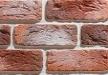 РУАН
(с расшивкой 1,2 см)Рядовая плиткам. кв.15501473144214111364спец.цена+ 50 руб.+ 50 руб.

+150РУАН
(с расшивкой 1,2 см)Угловые элементым. пог.15501473144214111364спец.цена+ 50 руб.+ 50 руб.

+150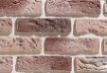 СЕН-ЖЕРМЕН
(с расшивкой 1,2 см)Рядовая плиткам. кв.15501473144214111364спец.цена+ 50 руб.+ 50 руб.
+150СЕН-ЖЕРМЕН
(с расшивкой 1,2 см)Угловые элементым. пог.15501473144214111364спец.цена+ 50 руб.+ 50 руб.
+150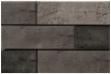 СИДНЕЙ
(с расшивкой 1,2 см)Рядовая плиткам. кв.17001615158115471496
спец.цена

+50 руб.
+ 50 руб.
+150СИДНЕЙ
(с расшивкой 1,2 см)Угловые элементым. пог.17001615158115471496
спец.цена

+50 руб.
+ 50 руб.
+150НАИМЕНОВАНИЕНАИМЕНОВАНИЕНАИМЕНОВАНИЕ
Тип элементовЕд. измерЦена в рубляхЦена в рубляхЦена в рубляхЦена в рубляхЦена в рубляхЦена в рубляхЦена в рубляхЦена в рубляхЦена в рубляхЦена в рубляхНАИМЕНОВАНИЕНАИМЕНОВАНИЕНАИМЕНОВАНИЕ
Тип элементовЕд. измерДо 49 метровот 50-100 метров 5%от 101-200 метров 
7%от 201-300 метров 9%от 301-400 метров 
12%от 401 метраНаценка на цветНаценка на цветНаценка на цветНАИМЕНОВАНИЕНАИМЕНОВАНИЕНАИМЕНОВАНИЕ
Тип элементовЕд. измерДо 49 метровот 50-100 метров 5%от 101-200 метров 
7%от 201-300 метров 9%от 301-400 метров 
12%от 401 метра
443, 767, 788, 707,708, 709, 786, 773
443, 767, 788, 707,708, 709, 786, 773
443, 767, 788, 707,708, 709, 786, 773Ригельный кирпич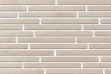 Ригельный кирпич 
БОСТОН
(с расшивкой 1,2 см)
Рядовая плитка
  м. кв.
2200
2090
2046
2002
1936

спец.цена

+ 150 Руб.

+ 150 Руб.

+ 150 Руб.Ригельный кирпич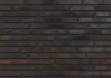 Ригельный кирпич 
ВАНКУВЕР
(с расшивкой 1,2 см)Рядовая плитка
  м. кв.22002090204620021936
спец.цена

+ 150 Руб.

+ 150 Руб.

+ 150 Руб.Ригельный кирпичРигельный кирпич 
ВАНКУВЕР
(с расшивкой 1,2 см)Угловые элементыпог.м22002090204620021936Спец.цен

+ 150 Руб.

+ 150 Руб.

+ 150 Руб.Ригельный кирпич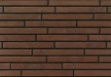 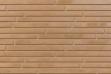 Ригельный кирпич 
МОНРЕАЛЬ
(с расшивкой 1,2 см)
Рядовая плитка
  м. кв.
  2200
2090
2046
2002
1936

спец.цена

+ 150 Руб.

+ 150 Руб.

+ 150 Руб.Ригельный кирпичРигельный кирпич 
РОТТЕРДАМ
(с расшивкой 1,2 см)Рядовая плитка  м. кв.22002090204620021936
спец.цена

+ 150 Руб.

+ 150 Руб.

+ 150 Руб.Ригельный кирпичРигельный кирпич 
РОТТЕРДАМ
(с расшивкой 1,2 см)Угловые элементвыпог.м22002090204620021936Спец.цен

+ 150 Руб.

+ 150 Руб.

+ 150 Руб.Ригельный кирпич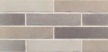 БРИСБЕН
(с расшивкой 1,2 см)Рядовая плиткам. кв.22002090204620021936Спец.цен+150 руб+150 руб+150 рубРигельный кирпич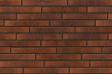 Ригельный кирпич 
СИЭТЛ
(с расшивкой 1,2 см)Рядовая плитка    м. кв.22002090204620021936
спец.цена

+ 150 Руб.

+ 150 Руб.

+ 150 Руб.Ригельный кирпичРигельный кирпич 
СИЭТЛ
(с расшивкой 1,2 см)Угловые элементыпог.м22002090204620021936Спец.цен

+ 150 Руб.

+ 150 Руб.

+ 150 Руб.Ригельный кирпич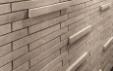 Ригельный кирпич 
СИЭТЛ 3D
(с расшивкой 1,2 см)
Рядовая плитка
м. кв.
3700
3515
3441
3367
3256

спец.цена

+ 150 Руб.

+ 150 Руб.

+ 150 Руб.709510/830910ПЛОСКИЙ КАМЕНЬ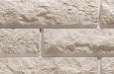 АНКОНА
(с расшивкой 1,5 см)Рядовая плитка   м. кв.17801691165616201567спец.цена+ 150 руб.+ 100 руб.ПЛОСКИЙ КАМЕНЬАНКОНА
(с расшивкой 1,5 см)Угловые элементы  м. пог.17801691165616201567спец.цена+ 150 руб.+ 100 руб.ПЛОСКИЙ КАМЕНЬ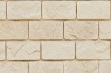 ВЕРСАЛЬ
(с расшивкой 1,2 см)Рядовая плитка   м. кв.16201539150714751426спец.цена+ 50 руб.+ 50 руб.ПЛОСКИЙ КАМЕНЬВЕРСАЛЬ
(с расшивкой 1,2 см)Угловые элементы  м. пог.16201539150714751426спец.цена+ 50 руб.+ 50 руб.ПЛОСКИЙ КАМЕНЬ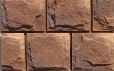 КАПРИ
(с расшивкой 1,5 см)Рядовая плитка   м. кв.17801691165616201567спец.цена+ 150 руб.+ 100 руб.ПЛОСКИЙ КАМЕНЬКАПРИ
(с расшивкой 1,5 см)Угловые элементы  м. пог.17801691165616201567спец.цена+ 150 руб.+ 100 руб.ПЛОСКИЙ КАМЕНЬ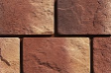 МАРСЕЛЬ
(с расшивкой 1,5 см)Рядовая плитка   м. кв.17801691165616201567спец.цена+ 150 руб.+ 100 руб.ПЛОСКИЙ КАМЕНЬМАРСЕЛЬ
(с расшивкой 1,5 см)Угловые элементы  м. пог.17801691165616201567спец.цена+ 150 руб.+ 100 руб.ПЛОСКИЙ КАМЕНЬ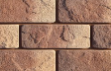 МОНАКО
(с расшивкой 1,5 см)Рядовая плитка   м. кв.17801691165616201567спец.цена+ 150 руб.+ 100 руб.ПЛОСКИЙ КАМЕНЬМОНАКО
(с расшивкой 1,5 см)Угловые элементы  м. пог.17801691165616201567спец.цена+ 150 руб.+ 100 руб.ПЛОСКИЙ КАМЕНЬ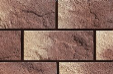 ПАЛЕРМО
(с расшивкой 1,5 см)Рядовая плитка   м. кв.21001995195319111848спец.цена+ 150 руб.+ 100 руб.ПЛОСКИЙ КАМЕНЬПАЛЕРМО
(с расшивкой 1,5 см)Угловые элементы  м. пог.21001995195319111848спец.цена+ 150 руб.+ 100 руб.ПЛОСКИЙ КАМЕНЬ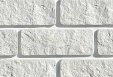 САН-МАРИНО
(с расшивкой 1,2 см)Рядовая плитка   м. кв.16201539150714751426спец.цена+ 50 руб.+ 50 руб.ПЛОСКИЙ КАМЕНЬСАН-МАРИНО
(с расшивкой 1,2 см)Угловые элементы  м. пог.16201539150714751426спец.цена+ 50 руб.+ 50 руб.КРУПНОФОРМАТНЫЙ КАМЕНЬ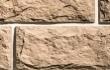 БРЕТАНЬ
(с расшивкой 1,5 см)Рядовая плиткам. кв.22502138209320481980спец.цена+ 150 руб.+ 100 руб.КРУПНОФОРМАТНЫЙ КАМЕНЬБРЕТАНЬ
(с расшивкой 1,5 см)Угловые элементым. пог32003040297629122816спец.цена+ 150 руб.+ 100 руб.КРУПНОФОРМАТНЫЙ КАМЕНЬ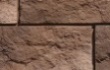 МИЛАН
(с расшивкой 1,5 см)Рядовая плиткам. кв.22502138209320481980спец.цен+ 150 руб.+ 100 руб.КРУПНОФОРМАТНЫЙ КАМЕНЬМИЛАН
(с расшивкой 1,5 см)Угловые элементым. пог32003040297629122816спец.цена + 150 руб.+ 100 руб.КРУПНОФОРМАТНЫЙ КАМЕНЬ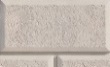 РИМ
(с расшивкой 3 см)Рядовая плиткам. кв.23702252220421572086спец.цена+ 150 руб.+ 100 руб.КРУПНОФОРМАТНЫЙ КАМЕНЬРИМ
(с расшивкой 3 см)Угловые элементым. пог35003325325531853080спец.цена+ 150 руб.+ 100 руб.КРУПНОФОРМАТНЫЙ КАМЕНЬ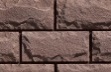 ТУРИН
(с расшивкой 1,5 см)Рядовая плиткам. кв.22502138209320481980спец.цена+ 150 руб.+ 100 руб.КРУПНОФОРМАТНЫЙ КАМЕНЬТУРИН
(с расшивкой 1,5 см)Угловые элементым. пог.22502138209320481980спец.цена+ 150 руб.+ 100 руб.КРУПНОФОРМАТНЫЙ КАМЕНЬ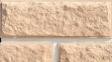 ШАТО
(с расшивкой 1,5 см)Рядовая плиткам. кв.23002185213920932024спец.цена+ 150 руб.+ 100 руб.КРУПНОФОРМАТНЫЙ КАМЕНЬШАТО
(с расшивкой 1,5 см)Угловые элементым. пог32003040297629122816спец.цена+ 150 руб.+ 100 руб.КРУПНОФОРМАТНЫЙ КАМЕНЬ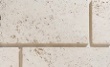 ФОРЛИ
(с расшивкой 1,5 см)Рядовая плитка
м. кв.
2250
21382093
2048
1980спец.цена+ 150 руб.+ 100 руб.КРУПНОФОРМАТНЫЙ КАМЕНЬ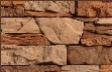 ВЕНЕЦИЯ
(с расшивкой 3 см)Рядовая плиткам. кв.24002280223221842112спец.цена+ 100 руб.КРУПНОФОРМАТНЫЙ КАМЕНЬВЕНЕЦИЯ
(с расшивкой 3 см)Угловые элементым. пог.24002280223221842112спец.цена+ 100 руб.КРУПНОФОРМАТНЫЙ КАМЕНЬ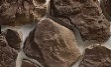 БЕРГАМО
(с расшивкой 3 см)Рядовая плиткам. кв.22502138209320481980спец.цена

+ 150 руб.+ 100 руб.КРУПНОФОРМАТНЫЙ КАМЕНЬБЕРГАМО
(с расшивкой 3 см)Угловые элементым. пог.22502138209320481980спец.цена

+ 150 руб.+ 100 руб.КРУПНОФОРМАТНЫЙ КАМЕНЬ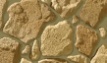 МЕЛЬБУРН
(с расшивкой 3 см)
Рядовая плитка
м. кв
2450
2328
2279
2230
2156

спец.цена

+ 150 руб.  
    + 100 руб.ТЕРМОПАНЕЛИ 
           НАИМЕНОВАНИЕ
Тип элементовЕд. измерЕд. измерЦена в рубляхЦена в рубляхНаценка на цветНаценка на цветНаценка на цветТЕРМОПАНЕЛИ 
           НАИМЕНОВАНИЕ
Тип элементовЕд. измерЕд. измер6 см6 см103,408,443,747,767, 787, 788, 330, 340, 707,708,709,786,774,773,772,425103,408,443,747,767, 787, 788, 330, 340, 707,708,709,786,774,773,772,425903,902,904,905, mix 4ТЕРМОПАНЕЛИ ТЕРМОПАНЕЛИ 
ТЕРМОПАНЕЛИ с кирпичом коллекции ДИЖОН
*кратно штукам по 0,64 м2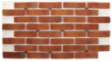 Рядовая плиткам. кв.м. кв.
3850
3850

+ 50 руб/м

+ 50 руб/м



+ 150 руб/мТЕРМОПАНЕЛИ 
ТЕРМОПАНЕЛИ с кирпичом коллекции ДИЖОН
*кратно штукам по 0,64 м2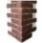 Угловые элементым. пог.м. пог.39803980

+ 50 руб/м

+ 50 руб/м



+ 150 руб/мТЕРМОПАНЕЛИ 
ТЕРМОПАНЕЛИ с кирпичом коллекции ДЕНВЕР
*кратно штукам по 0,64 м2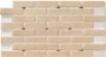 Рядовая плиткам. кв.м. кв.
3850
3850

+ 50 руб/м

+ 50 руб/м



+ 150 руб/мТЕРМОПАНЕЛИ 
ТЕРМОПАНЕЛИ с кирпичом коллекции ДЕНВЕР
*кратно штукам по 0,64 м2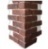 Угловые элементым. пог.м. пог.39803980

+ 50 руб/м

+ 50 руб/м



+ 150 руб/мТЕРМОПАНЕЛИ 
ТЕРМОПАНЕЛИ с кирпичом коллекции ПЕРТ
*кратно штукам по 0,64 м2Рядовая плиткам. кв.м. кв.
3850
3850
+ 50 руб/м
+ 50 руб/м


+ 150 руб/мТЕРМОПАНЕЛИ 
ТЕРМОПАНЕЛИ с кирпичом коллекции ПЕРТ
*кратно штукам по 0,64 м2Угловые элементым. пог.м. пог.39803980
+ 50 руб/м
+ 50 руб/м
+ 150 руб/мТЕРМОПАНЕЛИ ТЕРМОПАНЕЛИ с кирпичом коллекции НЬЮ-ЙОРК
*кратно штукам по 0,64 м2Рядовая плиткам. кв.м. кв.
3850
3850
+ 50 руб/м
+ 50 руб/м
                                    + 150 руб/мТЕРМОПАНЕЛИ ТЕРМОПАНЕЛИ с кирпичом коллекции НЬЮ-ЙОРК
*кратно штукам по 0,64 м2Угловые элементым. пог.м. пог.39803980                              + 50 руб/м                              + 50 руб/м
+ 150 руб/мНАИМЕНОВАНИЕНАИМЕНОВАНИЕНАИМЕНОВАНИЕ
Цвет
Тип элементовЕд. измерЦена в рубляхЦена в рубляхЦена в рубляхЦена в рубляхЦена в рубляхЦена в рубляхНАИМЕНОВАНИЕНАИМЕНОВАНИЕНАИМЕНОВАНИЕ
Цвет
Тип элементовЕд. измерДо 49 метровот 50-100 метров 5%от 101-200 метров 7%от 201-300 метров 9%от 301-400 метров 12%от 401 метраГИПСОВАЯ ПЛИТКА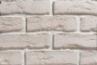 ДИЖОН гипс
(с расшивкой 1,2 см)051, 100, 404Рядовая плиткам. кв.12501188116311381100спец.ценаГИПСОВАЯ ПЛИТКА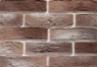 ДИЖОН гипс
(с расшивкой 1,2 см)052, 333, 402, 403, 485, 490Рядовая плиткам. кв.13001235120911831144спец.ценаГИПСОВАЯ ПЛИТКА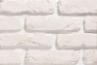 ОРЛЕАН гипс
(с расшивкой 1,2 см)051, 100, 404Рядовая плиткам. кв.13001235120911831144спец.ценаГИПСОВАЯ ПЛИТКА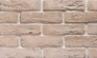 ОРЛИ гипс
(с расшивкой 1,2 см)051, 100, 404Рядовая плиткам. кв.109010361014992960спец.ценаГИПСОВАЯ ПЛИТКА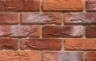 ОРЛИ гипс
(с расшивкой 1,2 см)052, 333, 402, 403, 485, 490Рядовая плиткам. кв.1130107410511029995спец.ценаГИПСОВАЯ ПЛИТКА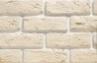 ЛИОН гипс
(с расшивкой 1,2 см)050, 051, 100, 404Рядовая плиткам. кв.12001140111610921056спец.ценаГИПСОВАЯ ПЛИТКА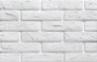 ПАРИЖ гипс
(с расшивкой 1,2 см)050, 051, 100, 404Рядовая плиткам. кв.109010361014992960спец.ценаГИПСОВАЯ ПЛИТКА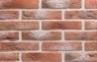 ПАРИЖ гипс
(с расшивкой 1,2 см)052, 333, 402, 403, 485, 490Рядовая плиткам. кв.1130107410511029995спец.ценаГИПСОВАЯ ПЛИТКА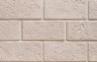 ТОСКАНА гипс
(с расшивкой 1,2 см)100, 404, 051, 052, 403Рядовая плиткам. кв.109010361014992960спец.ценаГИПСОВАЯ ПЛИТКА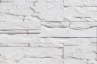 ЛУАРА гипс
050, 055, 088, 100Рядовая плиткам. кв.15801501147014381391спец.ценаГИПСОВАЯ ПЛИТКА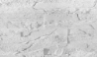 ШАМОНИ гипс050, 055, 088, 100    Рядовая плиткам. кв.15801501147014381391спец.ценаПРАЙС-ЛИСТ НА СУХИЕ СМЕСИ PERELПРАЙС-ЛИСТ НА СУХИЕ СМЕСИ PERELПРАЙС-ЛИСТ НА СУХИЕ СМЕСИ PERELПРАЙС-ЛИСТ НА СУХИЕ СМЕСИ PERELПРАЙС-ЛИСТ НА СУХИЕ СМЕСИ PERELПРАЙС-ЛИСТ НА СУХИЕ СМЕСИ PERELПРАЙС-ЛИСТ НА СУХИЕ СМЕСИ PERELПРАЙС-ЛИСТ НА СУХИЕ СМЕСИ PERELПРАЙС-ЛИСТ НА СУХИЕ СМЕСИ PERELПРАЙС-ЛИСТ НА СУХИЕ СМЕСИ PERELСУХИЕ СМЕСИНАИМЕНОВАНИЕНАИМЕНОВАНИЕНАЗНАЧЕНИЕНАЗНАЧЕНИЕНАЗНАЧЕНИЕНАЗНАЧЕНИЕВес 1 мешка/кгРозничная цена/ мешокЦена от 50 меш./шт (-5%)СУХИЕ СМЕСИКлей PL серый Basis (Ультра-Универсал) 0311Клей PL серый Basis (Ультра-Универсал) 0311Водостойкая клеевая смесь для укладки на пол и стены всех видов плитки и камня. Для наружных и внутренних работ. Удерживаемый вес плитки –70 кг/м2 .Водостойкая клеевая смесь для укладки на пол и стены всех видов плитки и камня. Для наружных и внутренних работ. Удерживаемый вес плитки –70 кг/м2 .Водостойкая клеевая смесь для укладки на пол и стены всех видов плитки и камня. Для наружных и внутренних работ. Удерживаемый вес плитки –70 кг/м2 .Водостойкая клеевая смесь для укладки на пол и стены всех видов плитки и камня. Для наружных и внутренних работ. Удерживаемый вес плитки –70 кг/м2 .25кг525499СУХИЕ СМЕСИКлей PL серый Keramogranit 0322 ЭкстраКлей PL серый Keramogranit 0322 ЭкстраВодостойкая, усиленная клеевая смесь для укладки плит из керамогранита, мрамора и др. камня. Для наружных и внутренних работ. Удерживаемый вес плитки –  100 кг/м2.Водостойкая, усиленная клеевая смесь для укладки плит из керамогранита, мрамора и др. камня. Для наружных и внутренних работ. Удерживаемый вес плитки –  100 кг/м2.Водостойкая, усиленная клеевая смесь для укладки плит из керамогранита, мрамора и др. камня. Для наружных и внутренних работ. Удерживаемый вес плитки –  100 кг/м2.Водостойкая, усиленная клеевая смесь для укладки плит из керамогранита, мрамора и др. камня. Для наружных и внутренних работ. Удерживаемый вес плитки –  100 кг/м2.25кг720684СУХИЕ СМЕСИКлей PL серый Premium 0314 беспылевойКлей PL серый Premium 0314 беспылевойВодостойкая, усиленная, беспылевая клеевая смесь для укладки тяжелой плитки больших размеров, натурального или искусственного камня. Для наружных и внутренних работ. Удерживаемый вес плитки –100 кг/м2.Водостойкая, усиленная, беспылевая клеевая смесь для укладки тяжелой плитки больших размеров, натурального или искусственного камня. Для наружных и внутренних работ. Удерживаемый вес плитки –100 кг/м2.Водостойкая, усиленная, беспылевая клеевая смесь для укладки тяжелой плитки больших размеров, натурального или искусственного камня. Для наружных и внутренних работ. Удерживаемый вес плитки –100 кг/м2.Водостойкая, усиленная, беспылевая клеевая смесь для укладки тяжелой плитки больших размеров, натурального или искусственного камня. Для наружных и внутренних работ. Удерживаемый вес плитки –100 кг/м2.25кг825784СУХИЕ СМЕСИКлей  ЭКСТРА К-17 (БЕЛЫЙ)Клей  ЭКСТРА К-17 (БЕЛЫЙ)БЕЛАЯ, водостойкая, усиленная клеевая смесь для укладки всех видов керамической плитки, мрамора, натурального или искусственного камня. Для наружных и внутренних работ. Удерживаемый вес плитки – не менее 100 кг/м2.БЕЛАЯ, водостойкая, усиленная клеевая смесь для укладки всех видов керамической плитки, мрамора, натурального или искусственного камня. Для наружных и внутренних работ. Удерживаемый вес плитки – не менее 100 кг/м2.БЕЛАЯ, водостойкая, усиленная клеевая смесь для укладки всех видов керамической плитки, мрамора, натурального или искусственного камня. Для наружных и внутренних работ. Удерживаемый вес плитки – не менее 100 кг/м2.БЕЛАЯ, водостойкая, усиленная клеевая смесь для укладки всех видов керамической плитки, мрамора, натурального или искусственного камня. Для наружных и внутренних работ. Удерживаемый вес плитки – не менее 100 кг/м2.  25кг1020969СУХИЕ СМЕСИЦементная декоративная затирка Perel белая/серая/цветнаяЦементная декоративная затирка Perel белая/серая/цветнаяЦементная декоративная затирка, предназначенная для расшивки швов при облицовке фасадов зданий природным или искусственным камнем. Ширина шва до 30 мм .Цементная декоративная затирка, предназначенная для расшивки швов при облицовке фасадов зданий природным или искусственным камнем. Ширина шва до 30 мм .Цементная декоративная затирка, предназначенная для расшивки швов при облицовке фасадов зданий природным или искусственным камнем. Ширина шва до 30 мм .Цементная декоративная затирка, предназначенная для расшивки швов при облицовке фасадов зданий природным или искусственным камнем. Ширина шва до 30 мм .25кг15501473СУХИЕ СМЕСИЦементная декоративная затирка Perel  0455 шоколадная и 0465 чернаяЦементная декоративная затирка Perel  0455 шоколадная и 0465 чернаяЦементная декоративная затирка, предназначенная для расшивки швов при облицовке фасадов зданий природным или искусственным камнем. Ширина шва до 30 мм .Цементная декоративная затирка, предназначенная для расшивки швов при облицовке фасадов зданий природным или искусственным камнем. Ширина шва до 30 мм .Цементная декоративная затирка, предназначенная для расшивки швов при облицовке фасадов зданий природным или искусственным камнем. Ширина шва до 30 мм .Цементная декоративная затирка, предназначенная для расшивки швов при облицовке фасадов зданий природным или искусственным камнем. Ширина шва до 30 мм .25 кг16501568ПРАЙС-ЛИСТ НА ФИКСАТОРЫ И Гидрофобизаторы PERELПРАЙС-ЛИСТ НА ФИКСАТОРЫ И Гидрофобизаторы PERELПРАЙС-ЛИСТ НА ФИКСАТОРЫ И Гидрофобизаторы PERELПРАЙС-ЛИСТ НА ФИКСАТОРЫ И Гидрофобизаторы PERELПРАЙС-ЛИСТ НА ФИКСАТОРЫ И Гидрофобизаторы PERELПРАЙС-ЛИСТ НА ФИКСАТОРЫ И Гидрофобизаторы PERELПРАЙС-ЛИСТ НА ФИКСАТОРЫ И Гидрофобизаторы PERELПРАЙС-ЛИСТ НА ФИКСАТОРЫ И Гидрофобизаторы PERELПРАЙС-ЛИСТ НА ФИКСАТОРЫ И Гидрофобизаторы PERELПРАЙС-ЛИСТ НА ФИКСАТОРЫ И Гидрофобизаторы PERELФиксаторы гидрофобизаторыыФиксатор шва 12/30 и 15/30уп.300285Фиксаторы гидрофобизаторыыГидрофобизатор Perel Impregno кан.10 кгСпециализированный водно-дисперсионный состав. Применяется для обработки различных поверхностей. Не изменяет внешний вид. Особенно эффективен для поверхности с высоким водопоглощением. Расход 1 литр (кг) на 4 м2Специализированный водно-дисперсионный состав. Применяется для обработки различных поверхностей. Не изменяет внешний вид. Особенно эффективен для поверхности с высоким водопоглощением. Расход 1 литр (кг) на 4 м2Специализированный водно-дисперсионный состав. Применяется для обработки различных поверхностей. Не изменяет внешний вид. Особенно эффективен для поверхности с высоким водопоглощением. Расход 1 литр (кг) на 4 м2Специализированный водно-дисперсионный состав. Применяется для обработки различных поверхностей. Не изменяет внешний вид. Особенно эффективен для поверхности с высоким водопоглощением. Расход 1 литр (кг) на 4 м2Специализированный водно-дисперсионный состав. Применяется для обработки различных поверхностей. Не изменяет внешний вид. Особенно эффективен для поверхности с высоким водопоглощением. Расход 1 литр (кг) на 4 м210 л26502518Фиксаторы гидрофобизаторыыГидрофобизатор Perel Impregno кан 5 кгСпециализированный водно-дисперсионный состав. Применяется для обработки различных поверхностей. Не изменяет внешний вид. Особенно эффективен для поверхности с высоким водопоглощением. Расход 1 литр (кг) на 4 м2Специализированный водно-дисперсионный состав. Применяется для обработки различных поверхностей. Не изменяет внешний вид. Особенно эффективен для поверхности с высоким водопоглощением. Расход 1 литр (кг) на 4 м2Специализированный водно-дисперсионный состав. Применяется для обработки различных поверхностей. Не изменяет внешний вид. Особенно эффективен для поверхности с высоким водопоглощением. Расход 1 литр (кг) на 4 м2Специализированный водно-дисперсионный состав. Применяется для обработки различных поверхностей. Не изменяет внешний вид. Особенно эффективен для поверхности с высоким водопоглощением. Расход 1 литр (кг) на 4 м2Специализированный водно-дисперсионный состав. Применяется для обработки различных поверхностей. Не изменяет внешний вид. Особенно эффективен для поверхности с высоким водопоглощением. Расход 1 литр (кг) на 4 м25 л13801311Очистители Средство для удаления известкового налетаСредство для удаления известкового налета КSE 11.8/12330 QMСредство для удаления известкового налета КSE 11.8/12330 QMСредство для удаления известкового налета КSE 11.8/12330 QMСредство для удаления известкового налета КSE 11.8/12330 QMСредство для удаления известкового налета КSE 11.8/12330 QM11,8 кг58405548Очистители Очиститель фасадов от солей 
Perel Spazzino PrimaСпециализированный концентрированный состав для очистки фасадов, строительных конструкций из кирпича, натурального или искусственного камня. Эффективен против солей любой природы. Расход: 100-300 мл/м²Специализированный концентрированный состав для очистки фасадов, строительных конструкций из кирпича, натурального или искусственного камня. Эффективен против солей любой природы. Расход: 100-300 мл/м²Специализированный концентрированный состав для очистки фасадов, строительных конструкций из кирпича, натурального или искусственного камня. Эффективен против солей любой природы. Расход: 100-300 мл/м²Специализированный концентрированный состав для очистки фасадов, строительных конструкций из кирпича, натурального или искусственного камня. Эффективен против солей любой природы. Расход: 100-300 мл/м²Специализированный концентрированный состав для очистки фасадов, строительных конструкций из кирпича, натурального или искусственного камня. Эффективен против солей любой природы. Расход: 100-300 мл/м²10 кг15201444Очистители Очиститель фасадов от солей 
Perel Spazzino PrimaСпециализированный концентрированный состав для очистки фасадов, строительных конструкций из кирпича, натурального или искусственного камня. Эффективен против солей любой природы. Расход: 100-300 мл/м²Специализированный концентрированный состав для очистки фасадов, строительных конструкций из кирпича, натурального или искусственного камня. Эффективен против солей любой природы. Расход: 100-300 мл/м²Специализированный концентрированный состав для очистки фасадов, строительных конструкций из кирпича, натурального или искусственного камня. Эффективен против солей любой природы. Расход: 100-300 мл/м²Специализированный концентрированный состав для очистки фасадов, строительных конструкций из кирпича, натурального или искусственного камня. Эффективен против солей любой природы. Расход: 100-300 мл/м²Специализированный концентрированный состав для очистки фасадов, строительных конструкций из кирпича, натурального или искусственного камня. Эффективен против солей любой природы. Расход: 100-300 мл/м²5 кг800760ГрунтовкиPerel Uniprim универсальнаяУниверсальная антисептическая грунтовка для внутренних и наружных работ. Применяется для улучшения адгезии и снижения водопоглощения основания перед применением материалов. Цвет раствора белый. Расход 0,25 л на м²Универсальная антисептическая грунтовка для внутренних и наружных работ. Применяется для улучшения адгезии и снижения водопоглощения основания перед применением материалов. Цвет раствора белый. Расход 0,25 л на м²Универсальная антисептическая грунтовка для внутренних и наружных работ. Применяется для улучшения адгезии и снижения водопоглощения основания перед применением материалов. Цвет раствора белый. Расход 0,25 л на м²Универсальная антисептическая грунтовка для внутренних и наружных работ. Применяется для улучшения адгезии и снижения водопоглощения основания перед применением материалов. Цвет раствора белый. Расход 0,25 л на м²Универсальная антисептическая грунтовка для внутренних и наружных работ. Применяется для улучшения адгезии и снижения водопоглощения основания перед применением материалов. Цвет раствора белый. Расход 0,25 л на м²10 л540513ГрунтовкиPerel Fixprim глубокого проникновенияГрунтовка глубокого проникновения с антисептиком, с высокой проникающей способностью. Выравнивает водопоглощение пористых оснований, улучшает адгезию и препятствует образованию грибков. Не содержит растворителей. Цвет раствора белый. Расход 0,25 л/ м²Грунтовка глубокого проникновения с антисептиком, с высокой проникающей способностью. Выравнивает водопоглощение пористых оснований, улучшает адгезию и препятствует образованию грибков. Не содержит растворителей. Цвет раствора белый. Расход 0,25 л/ м²Грунтовка глубокого проникновения с антисептиком, с высокой проникающей способностью. Выравнивает водопоглощение пористых оснований, улучшает адгезию и препятствует образованию грибков. Не содержит растворителей. Цвет раствора белый. Расход 0,25 л/ м²Грунтовка глубокого проникновения с антисептиком, с высокой проникающей способностью. Выравнивает водопоглощение пористых оснований, улучшает адгезию и препятствует образованию грибков. Не содержит растворителей. Цвет раствора белый. Расход 0,25 л/ м²Грунтовка глубокого проникновения с антисептиком, с высокой проникающей способностью. Выравнивает водопоглощение пористых оснований, улучшает адгезию и препятствует образованию грибков. Не содержит растворителей. Цвет раствора белый. Расход 0,25 л/ м²10 л560532ГрунтовкиБетон-контакт Perel RofБетон-контакт с антисептиком и визуальным индикатором, применяется для улучшения адгезии  к гладким бетонным основаниям. Не содержит растворителей. Цвет раствора розовый. Расход 0,35 кг на м²Бетон-контакт с антисептиком и визуальным индикатором, применяется для улучшения адгезии  к гладким бетонным основаниям. Не содержит растворителей. Цвет раствора розовый. Расход 0,35 кг на м²Бетон-контакт с антисептиком и визуальным индикатором, применяется для улучшения адгезии  к гладким бетонным основаниям. Не содержит растворителей. Цвет раствора розовый. Расход 0,35 кг на м²Бетон-контакт с антисептиком и визуальным индикатором, применяется для улучшения адгезии  к гладким бетонным основаниям. Не содержит растворителей. Цвет раствора розовый. Расход 0,35 кг на м²Бетон-контакт с антисептиком и визуальным индикатором, применяется для улучшения адгезии  к гладким бетонным основаниям. Не содержит растворителей. Цвет раствора розовый. Расход 0,35 кг на м²8 л990941ГрунтовкиБетон-контакт Perel RofБетон-контакт с антисептиком и визуальным индикатором, применяется для улучшения адгезии  к гладким бетонным основаниям. Не содержит растворителей. Цвет раствора розовый. Расход 0,35 кг на м²Бетон-контакт с антисептиком и визуальным индикатором, применяется для улучшения адгезии  к гладким бетонным основаниям. Не содержит растворителей. Цвет раствора розовый. Расход 0,35 кг на м²Бетон-контакт с антисептиком и визуальным индикатором, применяется для улучшения адгезии  к гладким бетонным основаниям. Не содержит растворителей. Цвет раствора розовый. Расход 0,35 кг на м²Бетон-контакт с антисептиком и визуальным индикатором, применяется для улучшения адгезии  к гладким бетонным основаниям. Не содержит растворителей. Цвет раствора розовый. Расход 0,35 кг на м²Бетон-контакт с антисептиком и визуальным индикатором, применяется для улучшения адгезии  к гладким бетонным основаниям. Не содержит растворителей. Цвет раствора розовый. Расход 0,35 кг на м²18 л21001995Клей и заполнители для брусчаткиАдгезивКлеевой состав для фиксации брусчатки. Расход в среднем 5-6 кг/м2Клеевой состав для фиксации брусчатки. Расход в среднем 5-6 кг/м2Клеевой состав для фиксации брусчатки. Расход в среднем 5-6 кг/м20902 Серый0902 Серый25 кг780741Клей и заполнители для брусчаткиАдгезивКлеевой состав для фиксации брусчатки. Расход в среднем 5-6 кг/м2Клеевой состав для фиксации брусчатки. Расход в среднем 5-6 кг/м2Клеевой состав для фиксации брусчатки. Расход в среднем 5-6 кг/м20903 Белый0903 Белый25 кг950903Клей и заполнители для брусчаткиОснова 0911Дренажный слой для брусчатки, расход 10-15 кг/м2 при слое 10 мм.Дренажный слой для брусчатки, расход 10-15 кг/м2 при слое 10 мм.Дренажный слой для брусчатки, расход 10-15 кг/м2 при слое 10 мм.Дренажный слой для брусчатки, расход 10-15 кг/м2 при слое 10 мм.Дренажный слой для брусчатки, расход 10-15 кг/м2 при слое 10 мм.40 кг680646Клей и заполнители для брусчатки
RodStone Шов-литой Perel, 25 кгВодоНЕпроницаемый, самоуплотняющийся, безусадочный раствор для заполнения швов брусчатки, расход в среднем 5-10 кг/м2 при ширине шва 5 мм.ВодоНЕпроницаемый, самоуплотняющийся, безусадочный раствор для заполнения швов брусчатки, расход в среднем 5-10 кг/м2 при ширине шва 5 мм.серыйсерыйсерый
25 кг750713Клей и заполнители для брусчатки
RodStone Шов-литой Perel, 25 кгВодоНЕпроницаемый, самоуплотняющийся, безусадочный раствор для заполнения швов брусчатки, расход в среднем 5-10 кг/м2 при ширине шва 5 мм.ВодоНЕпроницаемый, самоуплотняющийся, безусадочный раствор для заполнения швов брусчатки, расход в среднем 5-10 кг/м2 при ширине шва 5 мм.Белый, темно-серый, бежевый, коричневый, шоколадный, красныйБелый, темно-серый, бежевый, коричневый, шоколадный, красныйБелый, темно-серый, бежевый, коричневый, шоколадный, красный
25 кг830789Клей и заполнители для брусчатки
RodStone Шов-литой Perel, 25 кгВодоНЕпроницаемый, самоуплотняющийся, безусадочный раствор для заполнения швов брусчатки, расход в среднем 5-10 кг/м2 при ширине шва 5 мм.ВодоНЕпроницаемый, самоуплотняющийся, безусадочный раствор для заполнения швов брусчатки, расход в среднем 5-10 кг/м2 при ширине шва 5 мм.черныйчерныйчерный
25 кг10901036Клей и заполнители для брусчаткиКомпонент «C» к Шов-литой, 1 лВторой компонент для приготовления раствора Perel RodStone Шов-литой расход 1 канистра на 1 мешокВторой компонент для приготовления раствора Perel RodStone Шов-литой расход 1 канистра на 1 мешокВторой компонент для приготовления раствора Perel RodStone Шов-литой расход 1 канистра на 1 мешокВторой компонент для приготовления раствора Perel RodStone Шов-литой расход 1 канистра на 1 мешокВторой компонент для приготовления раствора Perel RodStone Шов-литой расход 1 канистра на 1 мешок1 л320304Клей и заполнители для брусчаткиRodStone Шов-фильтр, Perel, 25 кгВодопроницаемый раствор для заполнения швов брусчатки и плит из натурального и искуственн. камня, толщина слоя 8-15 см., расход в среднем 5-10 кг/м2 при ширине шва 5 мм.Водопроницаемый раствор для заполнения швов брусчатки и плит из натурального и искуственн. камня, толщина слоя 8-15 см., расход в среднем 5-10 кг/м2 при ширине шва 5 мм.Водопроницаемый раствор для заполнения швов брусчатки и плит из натурального и искуственн. камня, толщина слоя 8-15 см., расход в среднем 5-10 кг/м2 при ширине шва 5 мм.Водопроницаемый раствор для заполнения швов брусчатки и плит из натурального и искуственн. камня, толщина слоя 8-15 см., расход в среднем 5-10 кг/м2 при ширине шва 5 мм.серый25 кг700665Клей и заполнители для брусчаткиRodStone Шов-фильтр, Perel, 25 кгВодопроницаемый раствор для заполнения швов брусчатки и плит из натурального и искуственн. камня, толщина слоя 8-15 см., расход в среднем 5-10 кг/м2 при ширине шва 5 мм.Водопроницаемый раствор для заполнения швов брусчатки и плит из натурального и искуственн. камня, толщина слоя 8-15 см., расход в среднем 5-10 кг/м2 при ширине шва 5 мм.Водопроницаемый раствор для заполнения швов брусчатки и плит из натурального и искуственн. камня, толщина слоя 8-15 см., расход в среднем 5-10 кг/м2 при ширине шва 5 мм.Водопроницаемый раствор для заполнения швов брусчатки и плит из натурального и искуственн. камня, толщина слоя 8-15 см., расход в среднем 5-10 кг/м2 при ширине шва 5 мм.белый25 кг770732Клей и заполнители для брусчаткиКомпонент «B» к Шов-фильтр 1.8 лВторой компонент для приготовления раствора Perel RodStone Шов-Фильтр, расход 1 ведро на 1 мешокВторой компонент для приготовления раствора Perel RodStone Шов-Фильтр, расход 1 ведро на 1 мешокВторой компонент для приготовления раствора Perel RodStone Шов-Фильтр, расход 1 ведро на 1 мешокВторой компонент для приготовления раствора Perel RodStone Шов-Фильтр, расход 1 ведро на 1 мешокВторой компонент для приготовления раствора Perel RodStone Шов-Фильтр, расход 1 ведро на 1 мешок1,8 л360342ШТУКАТУРКА И КРАСКАШтукатурка Perel Cemento
(Шуба/Короед 2 мм) Декоративная цементная штукатурка (на известково-цементной основе, с полимерными добавками, обладающая водоотталкивающими свойствами.  Для наружных и внутренних работ. ВСЕГДА БЕЛЫЕ Красится уже по готовой стене любой водоэмульсионной краской.Декоративная цементная штукатурка (на известково-цементной основе, с полимерными добавками, обладающая водоотталкивающими свойствами.  Для наружных и внутренних работ. ВСЕГДА БЕЛЫЕ Красится уже по готовой стене любой водоэмульсионной краской.Декоративная цементная штукатурка (на известково-цементной основе, с полимерными добавками, обладающая водоотталкивающими свойствами.  Для наружных и внутренних работ. ВСЕГДА БЕЛЫЕ Красится уже по готовой стене любой водоэмульсионной краской.Декоративная цементная штукатурка (на известково-цементной основе, с полимерными добавками, обладающая водоотталкивающими свойствами.  Для наружных и внутренних работ. ВСЕГДА БЕЛЫЕ Красится уже по готовой стене любой водоэмульсионной краской.Декоративная цементная штукатурка (на известково-цементной основе, с полимерными добавками, обладающая водоотталкивающими свойствами.  Для наружных и внутренних работ. ВСЕГДА БЕЛЫЕ Красится уже по готовой стене любой водоэмульсионной краской.мешок
25 кг12501188ШТУКАТУРКА И КРАСКАШтукатурка Perel Acrilico 
(Шуба/Короед; 1,5/2/2,5 мм) Готовая к применению декоративная штукатурка "Короед" или "Шуба" на основе полимерных смол с минеральным наполнителем, для наружных и внутренних работ. Предназначена для создания декоративно-защитного слоя. Применяется в системах теплоизоляции. Расход 3/4/5 кг на м² КОЛЕРУЕТСЯ В МАССЕ. Цена за колеровку считается отдельно.Готовая к применению декоративная штукатурка "Короед" или "Шуба" на основе полимерных смол с минеральным наполнителем, для наружных и внутренних работ. Предназначена для создания декоративно-защитного слоя. Применяется в системах теплоизоляции. Расход 3/4/5 кг на м² КОЛЕРУЕТСЯ В МАССЕ. Цена за колеровку считается отдельно.Готовая к применению декоративная штукатурка "Короед" или "Шуба" на основе полимерных смол с минеральным наполнителем, для наружных и внутренних работ. Предназначена для создания декоративно-защитного слоя. Применяется в системах теплоизоляции. Расход 3/4/5 кг на м² КОЛЕРУЕТСЯ В МАССЕ. Цена за колеровку считается отдельно.Готовая к применению декоративная штукатурка "Короед" или "Шуба" на основе полимерных смол с минеральным наполнителем, для наружных и внутренних работ. Предназначена для создания декоративно-защитного слоя. Применяется в системах теплоизоляции. Расход 3/4/5 кг на м² КОЛЕРУЕТСЯ В МАССЕ. Цена за колеровку считается отдельно.Готовая к применению декоративная штукатурка "Короед" или "Шуба" на основе полимерных смол с минеральным наполнителем, для наружных и внутренних работ. Предназначена для создания декоративно-защитного слоя. Применяется в системах теплоизоляции. Расход 3/4/5 кг на м² КОЛЕРУЕТСЯ В МАССЕ. Цена за колеровку считается отдельно.Ведро 18 кг26502518ШТУКАТУРКА И КРАСКАШтукатурка Perel Silicio
(Шуба/Короед; 1,5/2/2,5 мм)Готовая к применению декоративная штукатурка  "Короед" или "Шуба" на силиконовой основе с минеральным наполнителем, для наружных и внутренних работ. Предназначена для создания декоративно-защитного слоя. Применяется в системах теплоизоляции. Расход 3/4/5 кг на м² КОЛЕРУЕТСЯ В МАССЕ. Цена за колеровку считается отдельно.Готовая к применению декоративная штукатурка  "Короед" или "Шуба" на силиконовой основе с минеральным наполнителем, для наружных и внутренних работ. Предназначена для создания декоративно-защитного слоя. Применяется в системах теплоизоляции. Расход 3/4/5 кг на м² КОЛЕРУЕТСЯ В МАССЕ. Цена за колеровку считается отдельно.Готовая к применению декоративная штукатурка  "Короед" или "Шуба" на силиконовой основе с минеральным наполнителем, для наружных и внутренних работ. Предназначена для создания декоративно-защитного слоя. Применяется в системах теплоизоляции. Расход 3/4/5 кг на м² КОЛЕРУЕТСЯ В МАССЕ. Цена за колеровку считается отдельно.Готовая к применению декоративная штукатурка  "Короед" или "Шуба" на силиконовой основе с минеральным наполнителем, для наружных и внутренних работ. Предназначена для создания декоративно-защитного слоя. Применяется в системах теплоизоляции. Расход 3/4/5 кг на м² КОЛЕРУЕТСЯ В МАССЕ. Цена за колеровку считается отдельно.Готовая к применению декоративная штукатурка  "Короед" или "Шуба" на силиконовой основе с минеральным наполнителем, для наружных и внутренних работ. Предназначена для создания декоративно-защитного слоя. Применяется в системах теплоизоляции. Расход 3/4/5 кг на м² КОЛЕРУЕТСЯ В МАССЕ. Цена за колеровку считается отдельно.Ведро 18 кг28502708ШТУКАТУРКА И КРАСКАФактурная штукатурка Perel Struttura Facci (декоративная краска)Фактурная штукатурка с минеральным наполнителем для  наружных и внутренних работ. Применяется в качестве финишного декоративного покрытия, образует прочное антивандальное покрытие, устойчивое к любым атмосферным явлениям. Расход от 0,8 до 1,5 кг на м² (в зависимости от способа нанесения)Фактурная штукатурка с минеральным наполнителем для  наружных и внутренних работ. Применяется в качестве финишного декоративного покрытия, образует прочное антивандальное покрытие, устойчивое к любым атмосферным явлениям. Расход от 0,8 до 1,5 кг на м² (в зависимости от способа нанесения)Фактурная штукатурка с минеральным наполнителем для  наружных и внутренних работ. Применяется в качестве финишного декоративного покрытия, образует прочное антивандальное покрытие, устойчивое к любым атмосферным явлениям. Расход от 0,8 до 1,5 кг на м² (в зависимости от способа нанесения)Фактурная штукатурка с минеральным наполнителем для  наружных и внутренних работ. Применяется в качестве финишного декоративного покрытия, образует прочное антивандальное покрытие, устойчивое к любым атмосферным явлениям. Расход от 0,8 до 1,5 кг на м² (в зависимости от способа нанесения)Фактурная штукатурка с минеральным наполнителем для  наружных и внутренних работ. Применяется в качестве финишного декоративного покрытия, образует прочное антивандальное покрытие, устойчивое к любым атмосферным явлениям. Расход от 0,8 до 1,5 кг на м² (в зависимости от способа нанесения)Ведро 18 кг29902841ШТУКАТУРКА И КРАСКАФактурная краска Perel Struttura InternoФактурная краска для получения декоративного рельефного покрытия на минеральных основаниях. Образует декоративный слой, скрывающий мелкие дефекты стен. Расход от 0,7 до 1,2 кг на м² (в зависимости от способа нанесения) ТОЛЬКО ДЛЯ ВНУТРЕННИХ РАБОТ!Фактурная краска для получения декоративного рельефного покрытия на минеральных основаниях. Образует декоративный слой, скрывающий мелкие дефекты стен. Расход от 0,7 до 1,2 кг на м² (в зависимости от способа нанесения) ТОЛЬКО ДЛЯ ВНУТРЕННИХ РАБОТ!Фактурная краска для получения декоративного рельефного покрытия на минеральных основаниях. Образует декоративный слой, скрывающий мелкие дефекты стен. Расход от 0,7 до 1,2 кг на м² (в зависимости от способа нанесения) ТОЛЬКО ДЛЯ ВНУТРЕННИХ РАБОТ!Фактурная краска для получения декоративного рельефного покрытия на минеральных основаниях. Образует декоративный слой, скрывающий мелкие дефекты стен. Расход от 0,7 до 1,2 кг на м² (в зависимости от способа нанесения) ТОЛЬКО ДЛЯ ВНУТРЕННИХ РАБОТ!Фактурная краска для получения декоративного рельефного покрытия на минеральных основаниях. Образует декоративный слой, скрывающий мелкие дефекты стен. Расход от 0,7 до 1,2 кг на м² (в зависимости от способа нанесения) ТОЛЬКО ДЛЯ ВНУТРЕННИХ РАБОТ!Ведро 16 кг19901891ШТУКАТУРКА И КРАСКАЛатексная фасадная краска Perel LatticeКРАСКА ДЛЯ ФАСАДОВ (и на штукатурку cemento) Высококачественная фасадная латексная краска. Применяется для окрашивания любых поверхностей. Подходит для выполнения работ в местах с повышенной влажностью (ванные комнаты, промышленные здания и т.п.). Не препятствует воздухообмену. Расход г/м² 140 - 160КРАСКА ДЛЯ ФАСАДОВ (и на штукатурку cemento) Высококачественная фасадная латексная краска. Применяется для окрашивания любых поверхностей. Подходит для выполнения работ в местах с повышенной влажностью (ванные комнаты, промышленные здания и т.п.). Не препятствует воздухообмену. Расход г/м² 140 - 160КРАСКА ДЛЯ ФАСАДОВ (и на штукатурку cemento) Высококачественная фасадная латексная краска. Применяется для окрашивания любых поверхностей. Подходит для выполнения работ в местах с повышенной влажностью (ванные комнаты, промышленные здания и т.п.). Не препятствует воздухообмену. Расход г/м² 140 - 160КРАСКА ДЛЯ ФАСАДОВ (и на штукатурку cemento) Высококачественная фасадная латексная краска. Применяется для окрашивания любых поверхностей. Подходит для выполнения работ в местах с повышенной влажностью (ванные комнаты, промышленные здания и т.п.). Не препятствует воздухообмену. Расход г/м² 140 - 160КРАСКА ДЛЯ ФАСАДОВ (и на штукатурку cemento) Высококачественная фасадная латексная краска. Применяется для окрашивания любых поверхностей. Подходит для выполнения работ в местах с повышенной влажностью (ванные комнаты, промышленные здания и т.п.). Не препятствует воздухообмену. Расход г/м² 140 - 160Ведро 14 кг21001995ШТУКАТУРКА И КРАСКАКварц-грунт Perel QuarzoСпециализированный Кварц-грунт с минеральным наполнителем для подготовки оснований под декоративную штукатурку 
(под краску НЕ используется).Специализированный Кварц-грунт с минеральным наполнителем для подготовки оснований под декоративную штукатурку 
(под краску НЕ используется).Специализированный Кварц-грунт с минеральным наполнителем для подготовки оснований под декоративную штукатурку 
(под краску НЕ используется).Специализированный Кварц-грунт с минеральным наполнителем для подготовки оснований под декоративную штукатурку 
(под краску НЕ используется).Специализированный Кварц-грунт с минеральным наполнителем для подготовки оснований под декоративную штукатурку 
(под краску НЕ используется).Ведро 18 кг26002470ШТУКАТУРКА И КРАСКАКолеровка краски/Колеровка штукатуркиРасчитывается по табличке-прайсу Перела, в зависимости от цветаРасчитывается по табличке-прайсу Перела, в зависимости от цветаРасчитывается по табличке-прайсу Перела, в зависимости от цветаРасчитывается по табличке-прайсу Перела, в зависимости от цветаРасчитывается по табличке-прайсу Перела, в зависимости от цветаЗа 1 кгНАИМЕНОВАНИЕНАИМЕНОВАНИЕНАИМЕНОВАНИЕТип элементовЕд. измерЦена, руб.Цена, руб.НАИМЕНОВАНИЕНАИМЕНОВАНИЕНАИМЕНОВАНИЕТип элементовЕд. измерСветлая гаммаТемная гаммаКамень для НВФ 
ПДО НФСПлитка бетонная для НВФ ДИЖОН
239х71х28Рядовая плитка/
угловые элементы
кв.м/ пог.м
2500
2600Камень для НВФ 
ПДО НФСПлитка бетонная для НВФ ДЕНВЕР
236Х71Х27Рядовая плитка 
кв.м
2500
2600Камень для НВФ 
ПДО НФСПлитка бетонная для НВФ СИДНЕЙ
284Х85Х23Рядовая плитка/
угловые элементыкв.м/ пог.м
2600
2700Камень для НВФ 
ПДО НФСПлитка бетонная для НВФ АНКОНА
284Х85Х28Рядовая плитка
кв.м
2600
2700Камень для НВФ 
ПДО НФСПлитка бетонная для НВФ СИЭТЛ
363Х50Х27Рядовая плитка
кв.м
2700
2800Камень для НВФ 
ПДО НФСПлитка бетонная для НВФ СИЭТЛ 3D
363Х50Х55Рядовая плитка
кв.м
3000
3100Камень для НВФ 
ПДО НФСПлитка бетонная для НВФ БРЕТАНЬ
392Х195Х39Рядовая плитка
кв.м
3000
3300СОПУТСТВУЮЩИЕ МАТЕРИАЛЫНАИМЕНОВАНИЕЕдиница измеренияЦена в рубляхСОПУТСТВУЮЩИЕ МАТЕРИАЛЫВедро пласт. 12 л.шт.150СОПУТСТВУЮЩИЕ МАТЕРИАЛЫШпатель Фасадный нерж.сталь L= 60 ммшт100СОПУТСТВУЮЩИЕ МАТЕРИАЛЫШпатель Фасадный нерж.сталь L=100 ммшт120СОПУТСТВУЮЩИЕ МАТЕРИАЛЫШпатель Фасадный нерж.сталь L= 250 ммшт150СОПУТСТВУЮЩИЕ МАТЕРИАЛЫКисть круглая "Стандарт" №14/50 ммшт160СОПУТСТВУЮЩИЕ МАТЕРИАЛЫУровень усиленный 600 ммшт900СОПУТСТВУЮЩИЕ МАТЕРИАЛЫУровень усиленный 1 000 ммшт1100СОПУТСТВУЮЩИЕ МАТЕРИАЛЫНасадка (шнек) для перфоратора D=120 мм, L=600 мм, SDS+ для красокшт600СОПУТСТВУЮЩИЕ МАТЕРИАЛЫНасадка (шнек) для миксера D=120, L=590 мм, М14 для густых растворовшт750СОПУТСТВУЮЩИЕ МАТЕРИАЛЫДиск алмазный 230х2,5х22,2 (BERGEN) Турбошт1200Мешки конусы для затирки примерно на 2м2шт40Расшивка каменщика для внутренних швов 10 мм, полукруглая, СИБРТЕХ 86338шт400Расшивка каменщика STAYER 0840-10 и 08412шт450Пистолет для герметика STAYER PROFI 0673-31 шт1100Пистолет для герметика Туба 300 мл (для Продажи)шт1200